Publicado en Madrid el 28/12/2023 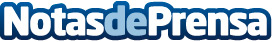 Las estrategias interactivas, la IA generativa y la omnicanalidad lideran las tendencias de este 2024La IA revolucionará la publicidad digital llevándola a niveles superiores. Los expertos de Impulsion, analizando el panorama publicitario, han anticipado varias tendencias que marcarán el 2024Datos de contacto:RedacciónComunicación606854423Nota de prensa publicada en: https://www.notasdeprensa.es/las-estrategias-interactivas-la-ia-generativa Categorias: Inteligencia Artificial y Robótica Comunicación Marketing Innovación Tecnológica Digital http://www.notasdeprensa.es